«Тот, кто верит в сказку, однажды в неё попадает». 15 звездных цитат главного конструктора космических кораблей Сергея Королева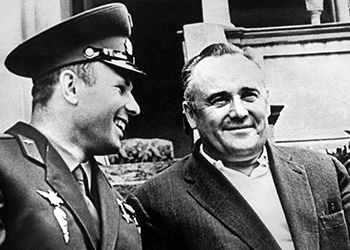 Сергей Павлович Королев обладал одним удивительным свойством — при недостатке информации принимать верные решения. У него было потрясающее чутье, которое его никогда не подводило. Дело — освоение космоса, — которым он руководил, можно было вести только с таким характером как у него — характером полководца. Кроме того, Сергей Павлович был великолепным психологом. Он видел людей со всеми их особенностями, что помогало ему в полной мере использовать свой талант вожака. Он умел заражать своим настроением окружающих: энтузиазмом, спешкой или, наоборот, спокойствием — тем, что он в данный момент считал нужным для дела. У Королева была своя стратегия научного процесса, которую он озвучивал молодым коллегам: «Мысль, фантазия, сказка… Далее расчет и, наконец, исполнение». Мы предлагаем вам цитаты гениального конструктора, в которых он рассказывает, как любую сказку сделать былью.Мысль, фантазия, сказка… Далее расчет и, наконец, исполнение…Что для этого требуется? Прежде всего, труд. Труд усердный и постоянный. Вехи предстоящего маршрута в науку берусь вам подсказать: один — запомнить, два — понять, три — рассказать своими словами, четыре — написать по памяти, пять — решать известные задачи по-новому, шесть — решать более трудные задачи, предлагаемые руководителями, семь — сформулировать предварительную рабочую гипотезу, наконец, восемь — стать создателем нового направления.Критикуешь чужое, предлагай свое. Предлагая — делай.Человек, который верит в сказку, однажды в неё попадает, потому что у него есть сердце.Имейте в виду, если вы сделаете быстро и плохо, то люди забудут, что вы сделали быстро, и запомнят, что вы сделали плохо. Если вы сделаете медленно и хорошо, то люди забудут, что вы сделали медленно, и запомнят, что вы сделали хорошо!То, что казалось несбыточным на протяжении веков, что вчера было лишь дерзновенной мечтой, сегодня становится реальной задачей, а завтра — свершением.Нет преград человеческой мысли.Ракета под водой — это абсурд. Но именно поэтому я возьмусь сделать это.Космонавтика имеет безграничное будущее, и ее перспективы беспредельны, как сама Вселенная.Всем смыслом моей жизни стало одно — пробиться к звёздам...Порядок освобождает мысль.Если хочешь подвести своего начальника, выполняй быстро и буквально все его приказы.Кто хочет работать – ищет средства, кто не хочет – причины.И как-то не верится, что такой тяжёлый кусок металла и дерева может летать. Но достаточно только оторваться от Земли, как чувствуешь, что машина словно оживает и летит со свистом, послушная каждому движению руля. Разве не наибольшее удовлетворение и награда самому летать на своей же машине?! Ради этого можно забыть всё: и целую вереницу бессонных ночей, дней, потраченных в упорной работе без отдыха, без передышки…Мы бы не двинулись вперед, если бы не решались на смелые шаги в неизвестное.Постоянно учась, человек оказывается способным творить новое. А ведь именно такой труд является радостью.